مقدمة بحث عن تأسيس مجلس التعاون لدول الخليج العربيةيعتبر مجلس التعاون الخليجي بمثابة مُنظمة عربية كاملة ومُتكاملة، حيث يمتاز المجلس بأنه يضمّ الدول العربية ذات الحكم الملكي، حيث يشمل ست دول عربية خليجية، كما يهدف مجلس التعاون لدول الخليج العربية إلى تطوير المجالات العلمية والتقنية، وبالتالي دفعها إلى الأمام في المجال الاقتصادي من خلال إقامة مراكز وبحوث علمية، كما يحرص المجلس على إنشاء مشاريع تعاونية بين الدول الأعضاء، لتقوية الروابط وتوثيقها بين شعوب الدول الخليج.بحث عن تأسيس مجلس التعاون لدول الخليج العربيةبتمثل بحث عن تأسيس مجلس التعاون لدول الخليج العربية بأنه من أهم البحوث التاريخية، حيث تقوم الدول المشاركة في مجلس الخليج العربي على مشاركة وجهات النظر التي تخص كل دوله من الدول المشاركة وذلك من حيث الثقافة والسياسة، كما ترتبط هذه الدول مع بعضها البعض بالتعاليم الإسلامية، فقد شجع مجلس التعاون الخليجي الاستثمار وأسهم في التركيز على الاقتصاد بشكل خاص، ومن أهمية الحديث في تأسيس المجلس سيتم بيان بحثًا شاملًا لكل ما يتعلق بمجلس التعاون الخليجي.   مجلس التعاون الخليجييُعتبر مجلس التعاون الخليجي بأنه عبارة عن منظمة عربية إقليمية يتمركز هدفها في النظر إلى القضايا الأمنية والاقتصادية والعسكرية والسياسية، بالإضافة إلى أن الأمين العام للمجلس هو نايف الحجرف، حيث أنّ هذا المجلس يتّخذ الرياض مقرًا رئيسيًا له، كما أنّ هذا المجلس يتضمن ست دول عربية تُعدّ أعضاء لمجلس الخليج العربي وهي تتمثل في الإمارات والكويت والسعودية والبحرين وقطر وسلطنة عمان، ومن الجدير بالذكر أن جميع هذه الدول دول ملكية، كما تأسس مجلس التعاون الخليجي في 25 مايو 1981 وذلك من خلال الاجتماع الذي انعقد في الرياض عاصمة المملكة العربية السعودية.[1]فكرة تأسيس مجلس التعاون الخليجييُعتبر مجلس التعاون بأنه إحدى المنظمات العربية التي كان هدفها الوصول في الدول الستة المشاركة إلى التكامل والتعاون فيما بينها، بالإضافة إلى ربط الدول مع بعضها البعض للوصول إلى وحدة واحدة، حيث جاءت فكرة تأسيس هذا المجلس إلى كل من الشيخ جابر الأحمد الصباح والشيخ زايد بن سلطان آل نهيان، وذلك بعد ما زار جابر الأحمد الصباح دولة الإمارات فقد شعر بضرورة سد الفجوة التي حصلت بعد خروج المملكة  المتحدة من الخليج العربي، ولذلك تم عقد اجتماع في إمارة أبوظبي جمع بين الدول العربية الست المشاركة وأعلن تأسيس مجلس التعاون الخليجي في 25 ايار لعام 1981.[2]نظام مجلس التعاون الخليجييتكون النظام الأساسي لمجلس التعاون الخليجي على ثلاثة أقسام، بحيث أن كل قسم يتمثل بمجموعة من المهام والصلاحيات المحددة، وفيما يلي سيتم بيان أجزاء نظام مجلس التعاون الخليجي وهو كالآتي:[2]المجلس الأعلى: وهو يمثل أعلى السلطات بمجلس التعاون، ويجتمع المجلس مرة واحدة في كل عام بشكل دوري، مع وجود اجتماعات طارئة في حالة دعوة أحد الدول لتأييد دولة أخرى، حيث يتكون من رؤساء الدول الأعضاء، كما تتم رئاسة المجلس حسب الترتيب الهجائي لأسماء الدول.المجلس الوزاري: وهو عبارة عن وزارة الخارجية للدول الستة الأعضاء أو من ينوب عنهم، حيث يقوم هذا المجلس باقتراح ومتابعة  السياسات والتوصيات التي تساهم في تطوير التعاون بين دول المجلس، كما أن هذه القرارات التي تم اتخاذها يتم إرسالها إلى المجلس الأعلى ليتم الموافقة عليها.الأمانة العامة: وتتمثل بتنفيذ القرارات لأعمال المجلس، حيث تقوم الأمانة العامة في إعداد دراسات يطلبها كل من المجلس الأعلى والمجلس الوزاري، فهي تتكون من أمين عام للمجلس الأعلى لمدة ثلاث سنوات ويمكن التجديد بعد ذلك، وخمسة أمناء مساعدين للشؤون السياسية والاقتصادية والأمنية والعسكرية والبيئة، بالإضافة إلى ممثل بعثة مجلس التعاون الخليجي.أهداف مجلس التعاون الخليجييعتبر مجلس التعاون الخليجي بأنه اعتمد مجموعة من الأهداف التي قام بها، حيث هناك بعض من الأمور التي نهضت بالمجلس وساهمت في تماسك الدول العربية مع بعضها، ومن أهم هذه الأهداف ما يلي:[2]اهتمام المجلس بالقضايا السياسية والعسكرية والاقتصادية التي تخص الدول الأعضاء.وضع أنظمة مشابهة بين الدول الأعضاء واعتماد العديد من الأسس مع الدول الأخرى.الاهتمام والتركيز على التوصيات والمشاريع المشتركة من المجلس الوزاري.العمل على تحقيق التعاون والتكامل بين دول الأعضاء في كافة المجالات.الاهتمام بكافة الجوانب العلمية والتقنية، والعمل على إنشاء وتطوير مراكز البحث العلمي.الإقرار بميزانية الأمانة العامة وتشجيع مشاركة القطاع الخاص، والاهتمام بإنشاء مشاريع مشتركة بين الدول الأعضاء.شعار مجلس التعاون الخليجييُعتبر شعار مجلس التعاون الخليجي بأنّه يُظهر مناطق الدول الأعضاء، بالإضافة إلى بيان اسم المجلس الكامل، وخريطة لشبه الجزيرة العربية، حيث يتكون الشعار من دائرتين متحدتين بالمركز، بحيث يكون على الجزء العلوي من الدائرة عبارة "بسم  الله الرحمن الرحيم"،  أما الجزء السفلي يتواجد عليه اسم المجلس الكامل، كما تحتوي الدائرة الداخلية على شكل سداسي منقوش يمثل الدول الأعضاء الستة، أما الشكل السداسي فهو معبأ بخريطة من الداخل تضم شبه الجزيرة العربية وتُظهر مناطق الدول الأعضاء باللون البني وتحتوي على 6 أعلام في أعلى دول مجلس التعاون الخليجي.[2]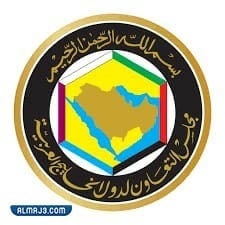 خاتمة بحث عن تأسيس مجلس التعاون لدول الخليج العربيةيُعدّ بحث عن تأسيس مجلس التعاون لدول الخليج بأنه أحد المواضيع المهمة التي تخص مجموعة من الدول، فقد تناولنا وإيّاكم باقة مُتكاملة من الحديث حول بعض من المعلومات عن مجلس التعاون الخليجي، حيث أن هذا المجلس يسعى لتحقيق الترابط والتكامل بين الدول الأعضاء في المجالات المختلفة، وتحقق الوحدة الكاملة والحفاظ على سيادة كلّ دولة، وقد أوضحنا في الموضوع فكرة تأسيس مجلس التعاون الخليجي، ونختم أخيرًا في التعرف على شعار مجلس التعاون الخليجي.